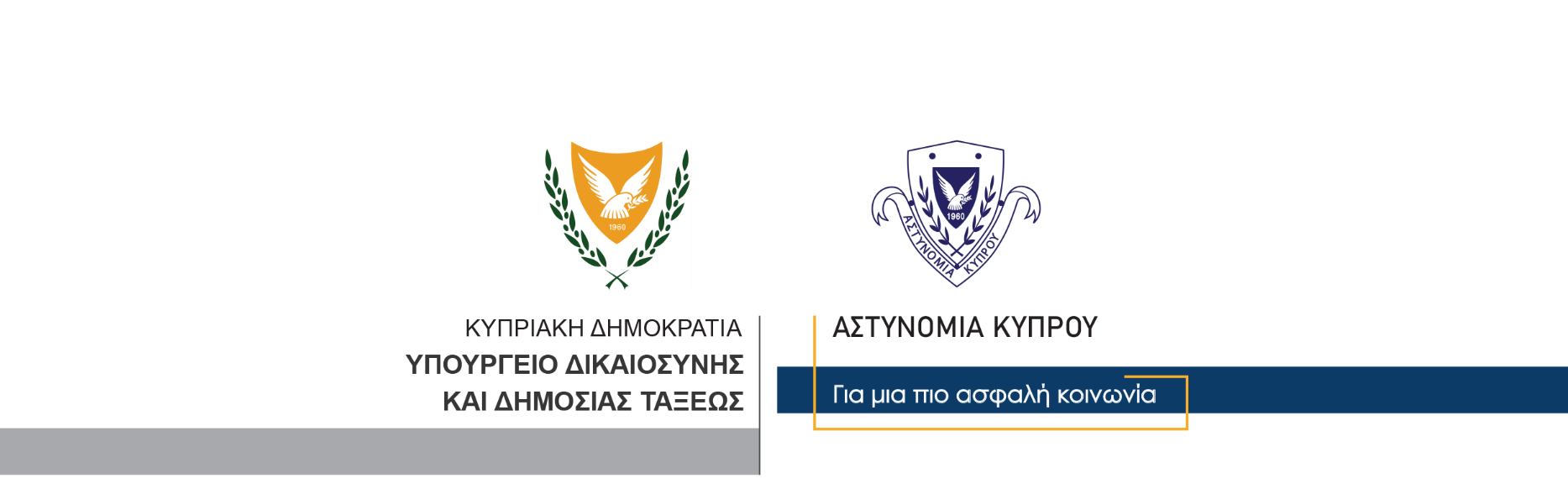 27 Αυγούστου, 2021  Δελτίο Τύπου 4Υπό κράτηση 75χρονος για υπόθεση ναρκωτικών 	Διάταγμα οκταήμερης κράτησης εξέδωσε σήμερα το Επαρχιακό Δικαστήριο Λάρνακας σε 75χρονο, ο οποίος αφίχθηκε σήμερα τα ξημερώματα στο αεροδρόμιο Λάρνακας με πτήση από χώρα της Ευρώπης και κατά τη διάρκεια του ελέγχου στις αποσκευές του, εντοπίστηκαν δύο συσκευασίες που περιείχαν συνολικά δύο κιλά και 285 γραμμάρια κάνναβης. (Σημερινό Αστυνομικό Δελτίο αρ. 1, σχετικό). Το Κλιμάκιο της ΥΚΑΝ στη Λάρνακα διερευνά την υπόθεση.	Κλάδος ΕπικοινωνίαςΥποδιεύθυνση Επικοινωνίας Δημοσίων Σχέσεων & Κοινωνικής Ευθύνης